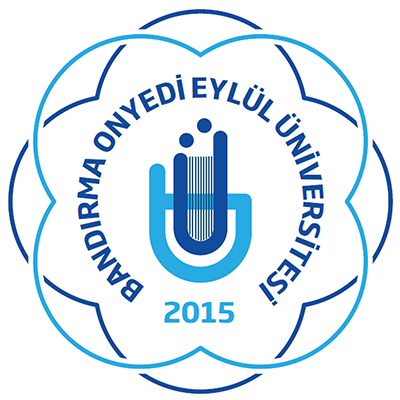 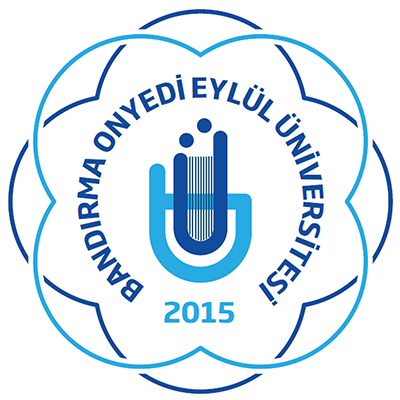 T.C.BANDIRMA ONYEDİ EYLÜL ÜNİVERSİTESİSOSYAL BİLİMLER ENSTİTÜSÜ MÜDÜRLÜĞÜDosya Kodu: 302.14.0		     			          Konu: …………………..  Adlı Öğrencinin Tez Teslimi hk.(ABD Üst Yazısı EBYS imzalı)SOSYAL BİLİMLERİ ENSTİTÜSÜ MÜDÜRLÜĞÜNE,	Enstitümüzün , …’na  numara ile kayıtlı kayıtlı Yüksek Lisans  öğrencisi’nin  tez teslim formları ekte sunulmuştur.Gereğini ve bilgilerinizi arz ederim.										Anabilim Dalı Başkanı											e-İmzalıEK: 1-Tez Savunma Sınavı Jüri Öneri Formu        2- “Perculus” Sistemi İle Yapılacak Uzaktan Sınavlar İçin Randevu Talep Formu         3-Yüksek Lisans Jüri Üyelerine Tez Teslim Taahhüt Formu        4-Tez Kontrol Formu         5-Jüri Üyelerine Tez Teslim Tutanağı        6-Tez Benzerlik Raporu Uygunluk Formu        7-Dijital Makbuz        8-Benzerlik Raporu          9- Spiral Ciltli 1 nüsha Tez (Kapak sayfası danışman onaylı, ıslak imzalı)	10- Etik Kurul İzin Belgesi (Eğer Gerekli İse)        11- Transkript	*Toplam listedeki 5 Jüri üyesi için öneri yapılmalıdırT.C.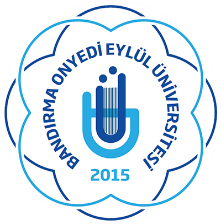 BANDIRMA ONYEDİ EYLÜL ÜNİVERSİTESİ SOSYAL BİLİMLER ENSTİTÜSÜ“PERCULUS” SİSTEMİ İLE YAPILACAK UZAKTAN SINAVLAR İÇİN RANDEVU TALEP FORMU          Not:Bu form uzaktan yapılacak sınavlar için üniversitemizin uzaktan öğrenim sisteminde kullanılan Perculus’tan randevu oluşturmak için düzenlenmiş olup, randevunun Enstitü görevlilerince ilgili sistem üzerinden oluşturulabilmesi için bu formun yapılacak olan sınavdan en az 14 gün önce düzenlenerek, sınav öncesi evraklarla birlikte Anabilim/Anasanat dalı üst yazısı ekinde enstitüye gönderilmelidir. Randevunun sağlıklı bir şekilde oluşturulabilmesi için istenilen bilgilerin eksiksiz doldurulması gerekmektedir. Bu tablo her öğrenci için ayrı ayrı doldurulacaktır.Sistemde yönetici fonksiyonu, danışman öğretim üyesine tanımlanacağından, tablodaki gibi jüri üyeleri kısmındaki “danışman” ve “üye” ibaresinin mutlaka belirtilmesi gerekmektedir.Tanımlanan sınav zamanı geldiğinde, sistem tüm kullanıcılar için aktif hale gelecek olup (danışmanlar yönetici olduklarından 15 dakika önceden girebileceklerdir), sisteme giriş için öğrenci de dâhil olmak üzere tüm jüri üyelerinin belirtilen e-posta adreslerine link gönderilmiş olacaktır. Bu bakımdan söz konusu linkin tarafınıza ulaşıp ulaşmadığını kontrol ederek, gerektiğinde enstitü ve/veya danışman ile bağlantıya geçilmelidir. İlgili sisteme giriş/katılım için Enstitüye bildirilen mail adreslerine gelen ikinci mesajdaki linkin tıklanması yeterlidir. Görüntü-ses ayarı yetkilendirmesi, sistemde yönetici olarak tanımlanan danışman tarafından sisteme giriş sonrası gerçekleştirilecektir.İlgili sınav, sistem tarafından otomatik olarak kayıt altına alındığından ayrıca kayıt edilmesine gerek yoktur.TEZ KONTROLÜTezlerin Derlenip Ciltlenmesindeki Sıraya UygunlukEnstitüye teslim ettiğim tezin birer nüshasını aşağıda isimleri yazılı jüri üyelerine teslim ettim.Bilgilerinizi arz ederim.SOSYAL BİLİMLER ENSTİTÜSÜ MÜDÜRLÜĞÜ’NEYukarıda başlığı belirtilen tez/dönem projesi çalışmasının Kapak sayfası, Özet, Abstract, Giriş, Ana Bölümler ve Sonuç kısımlarından oluşan toplam ……. sayfalık kısmına ilişkin olarak, ……/……/…… tarihinde Turnitin adlı intihal tespit programından Sosyal Bilimler Enstitüsü İntihal Yazılım Programı Raporu Uygulama Esasları’na göre belirlenen filtrelemeler uygulanarak alınmış olan ve ekte sunulan dijital makbuz ve benzerlik raporuna (ödev metni kısmı hariç) göre tezin/dönem projesinin benzerlik oranı alıntılar dahil  % ………. ve/veya alıntılar hariç % ……… ’dir. Tek bir kaynakla eşleşme oranı en fazla %.......’dir. Sonuç olarak;(  ) Benzerlik oranı alıntılar dahil %30’u ve/veya alıntılar hariç %15’i aşmamaktadır.(  ) Tek bir kaynakla eşleşme oranı %3’ü aşmamaktadır.(  ) 5 kelimeden daha az örtüşme içeren metin kısımları hariç tutulmuştur.(  ) Benzerlik oranı ve/veya tek bir kaynakla eşleşme oranı yukarıdaki sınırları aşmaktadır. Ancak, aşağıda belirtilen gerekçe ile intihal yapılmadığı kanısında olduğumu beyan ederim.Gerekçe:       Görüş:(  ) Benzerlik taraması yukarıda verilen ölçütlerin ışığı altında tarafımca yapılmıştır. Yukarıda yer alan beyanın ve ekte sunulan dijital makbuz ve salt metin raporunun (ödev metni kısmı hariç) doğruluğunu onaylarım. İlgili tezin savunulabilir olduğu ve jüri üyelerine gönderilmesinde herhangi bir sakınca bulunmadığı görüşündeyim/İlgili dönem projesinin kabul edilebilir olduğu görüşündeyim.(  ) Benzerlik taraması yukarıda verilen ölçütlerin ışığı altında tarafımca yapılmıştır. Yukarıda yer alan beyanın ve ekte sunulan dijital makbuz ve orijinallik raporunun doğruluğunu onaylarım.  Benzerlik oranı ve/veya tek bir kaynakla eşleşme oranı yukarıdaki sınırları aşmaktadır. İlgili tezin savunulabilir olmadığı ve jüri üyelerine gönderilmesinin uygun olmadığı görüşündeyim/İlgili dönem projesinin kabul edilebilir olmadığı görüşündeyim.     	   ……/……/20							                   ……/……/20                    Adı-Soyadı      					                   Danışmanın Unvanı-Adı-Soyadı    (Name-Surname of the Student)                                                                          (Title, Name-Surname of the Advisor)                        (imzası)    									 (imzası)                     (Signature)                                                                                                                    (Signature)Ekler: Dijital Makbuz ve Orjinallik Raporu (ödev metni kısmı hariç) 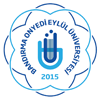 BANDIRMA ONYEDİ EYLÜL ÜNİVERSİTESİSOSYAL BİLİMLER ENSTİTÜSÜTEZ SAVUNMA SINAVI JÜRİ ÖNERİ FORMU(THESIS COMMITTEE ASSIGNMENT FORM)Dök. No: Sayfa No:1/1ÖĞRENCİ BİLGİLERİ (STUDENT’S INFORMATION)ÖĞRENCİ BİLGİLERİ (STUDENT’S INFORMATION)ÖĞRENCİ BİLGİLERİ (STUDENT’S INFORMATION)Numarası (Number) :Adı Soyadı (Name–Surname):Anabilim Dalı (Department):Programı (Program) :Öğretim Yılı / Dönemi (Academic Year / Semester): / Önerilen Jüri Üyeleri (Proposed Committee Members)Önerilen Jüri Üyeleri (Proposed Committee Members)Önerilen Jüri Üyeleri (Proposed Committee Members)Önerilen Jüri Üyeleri (Proposed Committee Members)Önerilen Jüri Üyeleri (Proposed Committee Members)Unvanı Adı Soyadı(Title, Name-Surname)Unvanı Adı Soyadı(Title, Name-Surname)Unvanı Adı Soyadı(Title, Name-Surname)E-mail(University)(Faculty)(Department)1(Danışman)(Danışman)Bandırma Onyedi Eylül Üniversitesi2((Kurum İçi Asıl Üye))((Kurum İçi Asıl Üye))Bandırma Onyedi Eylül Üniversitesi3(Jüri Adayı) (Kurum Dışı Asıl Üye)(Jüri Adayı) (Kurum Dışı Asıl Üye)……… Üniversitesi4 (Jüri Adayı) (Kurum Dışı Yedek Üye) (Jüri Adayı) (Kurum Dışı Yedek Üye)……… Üniversitesi5(Jüri Adayı) (Kurum İçi Yedek Üye)(Jüri Adayı) (Kurum İçi Yedek Üye)Bandırma Onyedi Eylül ÜniversitesiÖnerilen Tez Savunma Sınav Tarihi: Önerilen Tez Savunma Sınav Saati: Sınav Yeri: . . . . . . . Anabilim Dalı, . . . . . . . . Kurul Salonu / Seminer Salonu / KütüphanesiSınav Çevrimiçi (Online) Olarak Yapılacaktır.      (Google Meet, Zoom, Webex vb. Sistemler Üzerinden)Sınav Çevrimiçi (Online) Olarak Yapılacaktır.     (Perculus Sistemi Üzerinden)Perculus Sistemi İle Yapılacak Uzaktan Sınavlar İçin aşağıda yer alan Randevu Talep Formu’nun Mutlaka Doldurulması gerekmektedir. Önerilen Tez Savunma Sınav Tarihi: Önerilen Tez Savunma Sınav Saati: Sınav Yeri: . . . . . . . Anabilim Dalı, . . . . . . . . Kurul Salonu / Seminer Salonu / KütüphanesiSınav Çevrimiçi (Online) Olarak Yapılacaktır.      (Google Meet, Zoom, Webex vb. Sistemler Üzerinden)Sınav Çevrimiçi (Online) Olarak Yapılacaktır.     (Perculus Sistemi Üzerinden)Perculus Sistemi İle Yapılacak Uzaktan Sınavlar İçin aşağıda yer alan Randevu Talep Formu’nun Mutlaka Doldurulması gerekmektedir.                                                       İmzaProgram Düzeyi       :       Yüksek Lisans                       Doktora                    Sınav Adı                  :       Doktora Yeterlik                   Doktora Tez Öneri/Tez İzleme Raporu                   Tez Savunması    Anabilim Dalı           : …………………………………………Bilim Dalı/Program : ……………………………………Program Düzeyi       :       Yüksek Lisans                       Doktora                    Sınav Adı                  :       Doktora Yeterlik                   Doktora Tez Öneri/Tez İzleme Raporu                   Tez Savunması    Anabilim Dalı           : …………………………………………Bilim Dalı/Program : ……………………………………Program Düzeyi       :       Yüksek Lisans                       Doktora                    Sınav Adı                  :       Doktora Yeterlik                   Doktora Tez Öneri/Tez İzleme Raporu                   Tez Savunması    Anabilim Dalı           : …………………………………………Bilim Dalı/Program : ……………………………………Program Düzeyi       :       Yüksek Lisans                       Doktora                    Sınav Adı                  :       Doktora Yeterlik                   Doktora Tez Öneri/Tez İzleme Raporu                   Tez Savunması    Anabilim Dalı           : …………………………………………Bilim Dalı/Program : ……………………………………Program Düzeyi       :       Yüksek Lisans                       Doktora                    Sınav Adı                  :       Doktora Yeterlik                   Doktora Tez Öneri/Tez İzleme Raporu                   Tez Savunması    Anabilim Dalı           : …………………………………………Bilim Dalı/Program : ……………………………………Öğrenci Jüri Üyeleri (Ünvan-Ad-Soyad)Telefon (Mobil)E-Posta AdresiSınavın Tarihi ve SaatiAdı Soyadı: ……………Tel: …………………….E-mail: ……………….…………………………………. (DANIŞMAN)Tarih:….. /….. /20…Saat:….. : …….Adı Soyadı: ……………Tel: …………………….E-mail: ……………….…………………..………………………. (ÜYE)Tarih:….. /….. /20…Saat:….. : …….Adı Soyadı: ……………Tel: …………………….E-mail: ……………….…………………..………………………. (ÜYE))Tarih:….. /….. /20…Saat:….. : …….Adı Soyadı: ……………Tel: …………………….E-mail: ……………….…………………..………………………. (ÜYE)Tarih:….. /….. /20…Saat:….. : …….Adı Soyadı: ……………Tel: …………………….E-mail: ……………….…………………..………………………. (ÜYE)Tarih:….. /….. /20…Saat:….. : …….Adı Soyadı: ……………Tel: …………………….E-mail: ……………….………………………………….  (YEDEK ÜYE)Tarih:….. /….. /20…Saat:….. : …….Adı Soyadı: ……………Tel: …………………….E-mail: ……………….………………………………….  (YEDEK ÜYE)Tarih:….. /….. /20…Saat:….. : …….BANDIRMA ONYEDİ EYLÜL ÜNİVERSİTESİSOSYAL BİLİMLER ENSTİTÜSÜYÜKSEK LİSANS JÜRİ ÜYELERİNE TEZ TESLİM TAAHHÜT FORMU (THESIS SUBMISSION ACKNOWLEDGEMENT FORM TO JURY MEMBERS)Dök. No: Sayfa No:1/1BANDIRMA ONYEDİ EYLÜL ÜNİVERSİTESİSOSYAL BİLİMLER ENSTİTÜSÜTEZ KONTROL FORMU(THESIS CONTROL FORM)Dök. No: Sayfa No:1/1Kayıt Olduğu Eğitim Öğretim Yılı: (Registered Academic Year)Yarıyılı (Semester)                   Güz  (Fall):                   Bahar (Spring):  Öğrenci Bilgileri (Student Information) Öğrenci Bilgileri (Student Information) Anabilim Dalı- Program(Department- Program)Adı-Soyadı – Numarası(Name-Surname-Student number)Tez Başlığı (Türkçe)(Thesis Title in Turkish)Tez Başlığı (İngilizce)(Thesis Title in English) Tez Teslim Durumu (Thesis Submission)İlk Teslim (First Submission):        Son Teslim (Düzeltme alındıktan sonraki ilk 3 ay içerisinde) (Final Submission (within the first 3 months after receiving revision)):   BölümÖzellikEVETHAYIRDış KapakÜniversitenin, enstitünün adı, tez başlığı, öğrencinin ve danışmanın soyadı tamamı büyük harfle diğer başlıklar sadece ilk harfler büyük yazılmış mı?Dış KapakÜniversite adının üzerinde üniversitenin logosu var mı?Dış KapakKapağın sırtında öğrencinin adı-soyadı, tez başlığı, tezin türü, yerleşim yerinin adı ve yıl sırasıyla büyük harflerle, 11 punto ve koyu renkli yazılmış mı?Dış KapakDış kapakta tez başlığı 14 punto, diğer başlıklar 12 punto yazılmış mı?Kağıt ÖzellikleriTez yazımında standart A4 beyaz kağıt kullanılmış mı?Kağıt ÖzellikleriTez bilgisayar ortamında hazırlanmış ve kâğıdın tek yüzü kullanılarak basılmış mı?Sayfa DüzeniSoldan 4 cm boşluk, üstten 4 cm boşluk, sağ kenardan 2,5 cm, alttan 2,5 cm boşluk bırakılmış mı? Yazı karakteriTez metinin yazımında Times New Roman, 12 punto, siyah yazı karakteri kullanılmış mı?Yazı karakteriTablo, çizelge, harita ve şekillerde yer alan metinlerde en az 8 punto büyüklüğünde yazı karakteri kullanılmış mı?İç Kapakİç kapak sayfası içerik ve düzen olarak tamamen dış ön kapak ile aynı mı?İç KapakBandırma Onyedi Eylül Üniversitesi'nin araştırma fonu tarafından desteklenen bir tez ise iç kapakta bu bilgi ve proje numarası verilmiş mi?Tez Onay SayfasıTez danışmanı ve jüri üyelerinin ad, unvan ve kurum bilgilerine yer verilmiş mi, tez danışmanı ve jüri tarafından imzalanmış mı?Etik Beyan Beyan sayfası standart formatta hazırlanmış ve araştırmacı tarafından imzalanmış mı?Özet Türkçe ve İngilizce özet ara başlık kullanılmadan bir sayfaya sığacak ve 250 kelimeyi aşmayacak şekilde, tek paragrafta ve bir satır aralığında Özet Beş anahtar sözcük alfabetik olarak sıralanmış mı?İçindekiler Tezdeki ana ve alt başlıklar punto, koyu/açık renk ve numaralandırma bakımından metindeki ile aynı mı?İçindekiler Tablo, şekil, resim listeleri ile kısaltmalar ve simgeler, ekler ve özgeçmiş içindekilerde yer alıyor mu?Tablolar ListesiTezde geçiş sırasına göre ve tezdeki başlıklarıyla aynı olacak şekilde ve içindekiler listesinin sayfa düzeninde hazırlanmış mı?Şekiller ListesiŞekiller dizinindeki şekil altı açıklamaları, tez metni içindeki şekil altı açıklamaları ile aynı mı?Kısaltmalar ListesiKısaltmalar ve simgeler ne anlama geldiği belirtilerek alfabetik sırada verilmiş mi?Metin Dipnotlar: Metin içinde açıklanmak istenen cümlenin sonuna * işareti konularak ilgili sayfanın sonunda 10 punto ve 1 satır aralığı olarak verilmiş mi?Metin Bölümler ve Bölüm Başlıkları: Ana bölümler yeni bir sayfa ile başlamış mı, bölüm başlıkları metin ile aynı büyüklükte ve tüm harfler büyük olacak şekilde yazılmış mı?Metin Ana Başlıklar: Ana başlıklar 12 punto, koyu ve büyük harfler ile sayfa ortalanarak ve numaralandırılarak yazılmış mı?Metin Ara Başlıklar: Birinci, ikinci, üçüncü, dördüncü derece başlıklar 12 punto, koyu ve her kelimenin ilk harfi büyük, diğerleri küçük harflerle yazılmış mı?Metin Şekil, Resim ve Tablolar: Şekil, resim ve tablolarda numaralandırma ana bölüm numarası ve ana bölüm içerisindeki sırasına göre yazılarak yapılmış mı?Metin Ekler: Metin içindeki sırasına göre Ek 1, Ek 2, Ek 3 şeklinde, her biri ayrı sayfadan başlayacak şekilde sunulmuş mu?Metin İçinde Kaynak Gösterimi Metin içinde kaynakların gösterilmesi ve künye düzeni ile ilgili kurallar “APA” sistemine uygun olarak verilmiş mi?KaynakçaTez içerisinde kullanılmış olan kaynakların tümü, tezin sonunda alfabetik olarak ‘KAYNAKLAR’ listesinde verilmiş mi?KısımSayfaNumara Numara gösterimiRakam EVETHAYIRÖn kısımDış kapak-Numaralandırılmaz--Ön kısımBoş sayfa-Numaralandırılmaz--Ön kısımİç kapak-Numaralandırılmaz--Ön kısımTez onay sayfası-Numaralandırılmaz--Ön kısımBeyan sayfasıiNumaralandırılırNumara gösterilirRomaÖn kısımÖnsöz veya TeşekküriiNumaralandırılırNumara gösterilirRomaÖn kısımÖzetiiiNumaralandırılırNumara gösterilirRomaÖn kısımAbstractivNumaralandırılırNumara gösterilirRomaÖn kısımİçindekilervNumaralandırılırNumara gösterilirRomaÖn kısımTablolar listesiviNumaralandırılırNumara gösterilirRomaÖn kısımŞekiller listesiviiNumaralandırılırNumara gösterilirRomaÖn kısımKısaltmalar ve simgeler listesiviiiNumaralandırılırNumara gösterilirRomaMetin KısmıGiriş1NumaralandırılırNumara gösterilirArapMetin KısmıGenel bilgiler.....NumaralandırılırNumara gösterilirArapMetin KısmıGereç ve Yöntem.....NumaralandırılırNumara gösterilirArapMetin KısmıBulgular.....NumaralandırılırNumara gösterilirArapTartışma.....NumaralandırılırNumara gösterilirArapSonuç ve öneriler.....NumaralandırılırNumara gösterilirArapKaynaklar.....NumaralandırılırNumara gösterilirArapSon KısımEkler .....NumaralandırılırNumara gösterilirArapSon KısımÖzgeçmiş….NumaralandırılırNumara gösterilirArapSon KısımBoş sayfa-Numaralandırılmaz--Son KısımDış kapak-Numaralandırılmaz--….. adet yüksek lisans tezim ilişiktedir. Sınav sürecinin başlatılmasını saygılarımla arz ederim.Öğrencinin Adı Soyadı(The Student’s Name- Surname)Tarih- İmza (Date- Signature)….. adet yüksek lisans tezim ilişiktedir. Sınav sürecinin başlatılmasını saygılarımla arz ederim.Öğrencinin Adı Soyadı(The Student’s Name- Surname)Tarih- İmza (Date- Signature)….. adet yüksek lisans tezim ilişiktedir. Sınav sürecinin başlatılmasını saygılarımla arz ederim.Öğrencinin Adı Soyadı(The Student’s Name- Surname)Tarih- İmza (Date- Signature)….. adet yüksek lisans tezim ilişiktedir. Sınav sürecinin başlatılmasını saygılarımla arz ederim.Öğrencinin Adı Soyadı(The Student’s Name- Surname)Tarih- İmza (Date- Signature)….. adet yüksek lisans tezim ilişiktedir. Sınav sürecinin başlatılmasını saygılarımla arz ederim.Öğrencinin Adı Soyadı(The Student’s Name- Surname)Tarih- İmza (Date- Signature)Danışmanı olduğum öğrenci, yüksek lisans tezini teslim edebilir ve tez jüri önünde sunulabilir. Danışmanı olduğum öğrenci, yüksek lisans tezini teslim edebilir ve tez jüri önünde sunulabilir. Danışmanı olduğum öğrenci, yüksek lisans tezini teslim edebilir ve tez jüri önünde sunulabilir. Danışmanı olduğum öğrenci, yüksek lisans tezini teslim edebilir ve tez jüri önünde sunulabilir. Danışmanı olduğum öğrenci, yüksek lisans tezini teslim edebilir ve tez jüri önünde sunulabilir.  DanışmanUnvan, Adı-SoyadıTarih İmzaBANDIRMA ONYEDİ EYLÜL ÜNİVERSİTESİSOSYAL BİLİMLER ENSTİTÜSÜJÜRİ ÜYELERİNE TEZ TESLİM TUTANAĞI(FORM FOR THESIS DELIVERY TO COMMITTEE MEMBERS)Dök. No: Sayfa No:1/1ÖĞRENCİ BİLGİLERİ (STUDENT’S INFORMATION)ÖĞRENCİ BİLGİLERİ (STUDENT’S INFORMATION)ÖĞRENCİ BİLGİLERİ (STUDENT’S INFORMATION)Numarası (Number):Adı Soyadı (Name–Surname):Anabilim Dalı (Department):Programı (Program):Öğretim Yılı / Dönemi (Academic Year / Semester): / Danışmanın Adı Soyadı(Name–Surname of the Thesis Advisor):Tez Adı (Thesis Title):İmzası  (Signature)Jüri Üyesinin Unvanı Adı, Soyadı(Title, Name-Surname of the Jury Member)Jüri Üyesinin Unvanı Adı, Soyadı(Title, Name-Surname of the Jury Member)İmza(Signature)1234567Danışman  (Thesis Advisor)Danışman  (Thesis Advisor)İmza (Signature)İmza (Signature)İmza (Signature)İmza (Signature)BANDIRMA ONYEDİ EYLÜL ÜNİVERSİTESİSOSYAL BİLİMLER ENSTİTÜSÜTEZ BENZERLİK RAPORU UYGUNLUK FORMU(THESIS ORIGINALITY FORM)Dök. No: Sayfa No:1/1ÖĞRENCİ BİLGİLERİ (STUDENT’S INFORMATION)ÖĞRENCİ BİLGİLERİ (STUDENT’S INFORMATION)Adı-Soyadı (Name–Surname)Öğrenci Numarası (Number)Anabilim Dalı (Department)Programı (Program)Danışmanının Unvanı, Adı-Soyadı (Title, Name–Surname of the Advisor)Tez Başlığı (Thesis Title)